University of Denver Sturm College of Law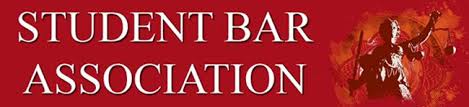 STUDENT BAR ASSOCIATION MEETING AGENDADate: Wednesday, April 17, 20244:34– 5:12 PM Rm.125 and on Zoom:https://udenver.zoom.us/j/3641068975CALL TO ORDER Attendance Exec: Dévi Stone Chung, Juniper Loomis, Brianna Mendez, Maya Cemper-WalkerABA: Gulnara AnzarovaPart-Time: Emily Garlock, Jonah Kunisch3L: Isabella Dietrich 2L: Gisselle Moreno, Shay Schulz1L: Angela George, Lilli Warren, Michaela McTeeGUEST SPEAKERSAmber UpdatesBrunch 4/20 good to go!SBA reminder emailBarristers?Dance floor next year?Mf slip n slideCheck in?Smooth overall Table check in?Show up when you signed up- be considerateDrink ticket monitoring – people could high key take tickets and re-use PREVIOUS BUSINESS:Rapids soccer event this weekendPHOTOCOMMITTEE UPDATES  Finance: Brianna, GulnaraDu air and space law- special event $252Social: Gisselle, Devi, Michaela, Lilli, AngelaCommunity outreach: Shay, BellaHealth & Wellness: Maya, Juniper, MichaelaPlant thing?Mm not a big turn outJuniper says it was because low traffic – I say its cause she literally yelled at someone for taking more than one seed.DEI: Devi, Maya, Brianna, Angela, LilliLiaison Motion to create position and reform DEI committee. The Liaison must meet with student DEI groups at least one time before the end of September. Motioned and approvedPart-Time: Emily, JonahNEW BUSINESS:STUDENT CONCERNS:Barristers sooner?Mm pros and cons Guy had stuff stolen what can we do?Apparently not the first incidentEmergency fund?Its case by case It’s a loanCameras please? Man screaming in law school about hurting people … again security Curfew?Campus safety  UPCOMING EVENTS CALENDAR:April 13: Barrister’s BallApril 17: Last SBA MeetingApril 20: Spring bloom brunch May 18: Graduation DayREMARKS FOR THE GOOD OF THE ORDERDevi had been an amazing president!!!!!!!MOTION TO ADJOURN INCOMING SBA:SBA 2024-25President: Juniper LoomisVice-President (Full-time): Lilli WarrenVice-President (Part-time): Emily GarlockTreasurer: Sydney ChristianSecretary: Michaela McTeeABA Delegate: Angela George3L (Full-time) Senator: Jillian "Shay" Schulz, Clinton Hamilton2L (Full-time) Senator: Lauren Anderson, Connor Hurley4L Part-Time Senator: Anna Parker3L Part-Time Senator: Anica Bareis-Golumb 2L Part-time Senator: Madeline Seiver 